УКРАЇНАЧЕРНІВЕЦЬКА ОБЛАСНА РАДА         КЗ «Інститут післядипломної педагогічної освіти Чернівецької області»вул. І. Франка, 20, м. Чернівці, 58000, тел/факс (0372) 52-73-36,   Е-mail: cv_ipo@ukr.net   Код ЄДРПОУ 0212569727.01.2023  № 01-11/53Про проведення Всеукраїнського методологічний семінар «Цифрові ресурси для вчительства. Чому принцип «чим більше — тим краще» не працює?»Інформуємо, що 16 лютого 2023 року в онлайновому режимі відбудеться Всеукраїнський методологічний семінар «Цифрові ресурси для вчительства. Чому принцип «чим більше — тим краще» не працює?».Організаторами семінару є Міністерство освіти і науки України, Державна наукова установа «Інститут модернізації змісту освіти», Комітет з фізичного виховання та спорту МОН України, Центр освітнього консультування, ГО «Ukraine Active», МБО «Лідер якості».Участь у заході безоплатна. Початок заходу о 14:00. Попередня реєстрація учасників за покликанням https://forms.gle/FxLe2Tam674XXXgR7 Учасники семінару зможуть отримати сертифікат про підвищення кваліфікації на 3 години / 0,1 ЄКТС.Довідки за телефонами: 097-842-32-67 – Галина Анатоліївна Коломоєць.Просимо проінформувати заклади освіти про можливість взяти участь у методологічному семінарі.Директор								Григорій БІЛЯНІНВалентина Юзькова (095)246-47-09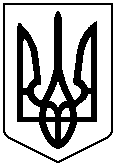 